ST. JOSEPH’S COLLEGE (AUTONOMOUS), BENGALURU -27M.Sc (MICROBIOLOGY) – III SEMESTERSEMESTER EXAMINATION: OCTOBER 2022(Examination conducted in December 2022)MB 9421: BIOSTATISTICS AND BIOINFORMATICSTime: 2 ½ Hours								    Max Marks: 70This paper contains 2 printed pages and 4 partsAnswer any Five of the following        				5X3=15Differentiate between median and mode.State the significance of goodness of fit. Define regression.What are ORFs? What is their significance?Write the salient features of next-gen sequencing.Explain the need of hidden Markov models in statistics. How can we analyse the results of mass fingerprinting?Answer any Five of the following                                            5X5=25Draw an ogive to determine the median of the following data. Write a short note on EMBL database.Define following terms: p-valueConfidence intervalLevel of significanceWhat is the significance of hypotheses and hypotheses testing?A random collection of 100 water samples collected across four major Indian water basins to test whether microbial species richness varies across the different water basins. The data are shown in the table below. Enlist your null hypothesis and analyse and interpret your result. (Note for d.f. = 3, significance level = 0.01, ϰ2=11.341)Enumerate the major outcomes of human genome project.Explain the process of analysing and interpreting the results of HPLC.Answer any Two of the following                                        2X10=20Describe the salient features of maximum parsimony approach.Discuss the role of PDB in the field of bioinformatics.		Explain the key aspects to consider while making a phylogenetic tree using MEGA software. Answer the following                                                           1X10=10Calculate the Least Significant Difference for the difference between two means on Group 1 and Group 2 with the following test results:Given: The t-critical value is 2.028 (for α = 0.05, dfw = 36)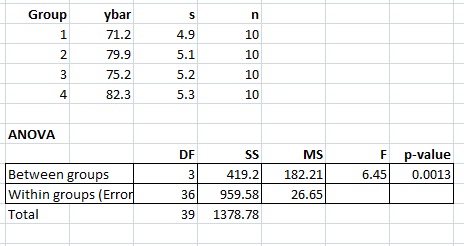 Class intervalfrequency0-101010-201520-301830-402540-501350-60960-705Major River Basins of IndiaMajor River Basins of IndiaMajor River Basins of IndiaMajor River Basins of IndiaTotalBrahmaputraCauveryGodavariIndusTotalNo. of species30401020100